СОВЕТ ДЕПУТАТОВ муниципального образования Чёрноотрожский сельсовет Саракташского района оренбургской областитретий созывР Е Ш Е Н И Е двадцать четвертого  заседания Совета депутатов Чёрноотрожского сельсовета третьего созыва07.06.2018                                  с. Черный Отрог                                          № 155Об организации летнего труда и отдыха детей на территории сельсоветаВыслушав информацию О.С. Понамаренко, заместителя главы администрации Чёрноотрожского сельсовета Саракташского района Оренбургской области, об организации летнего труда и отдыха детей на территории сельсовета Совет депутатов Чёрноотрожского  сельсоветаР Е Ш И Л :1. Принять к сведению информацию О.С. Понамаренко, заместителя главы администрации Чёрноотрожского сельсовета Саракташского района Оренбургской области, об организации летнего труда и отдыха детей на территории сельсовета.2. Настоящее решение вступает в силу после его официального опубликования на официальном сайте администрации муниципального образования Чёрноотрожский сельсовет Саракташского района Оренбургской области. 3. Контроль за исполнением настоящего решения возложить на постоянную комиссию Совета депутатов района по образованию, здравоохранению, социальной политике, делам молодежи, культуре и спорту (Черномырдин В.В.).Председатель Совета депутатов,Глава муниципального образования                                           З.Ш. ГабзалиловРазослано: депутатам, прокуратуре района, постоянной комиссии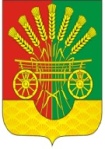 